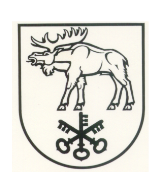 LAZDIJŲ RAJONO SAVIVALDYBĖS TARYBASPRENDIMASDĖL LĖŠŲ SKYRIMO2017 m. sausio 8 d. Nr. 34-793LazdijaiVadovaudamasi Lietuvos Respublikos vietos savivaldos įstatymo 16 straipsnio 2 dalies 17 punktu, Lazdijų rajono savivaldybės neformaliojo vaikų švietimo lėšų skyrimo ir naudojimo tvarkos aprašo, patvirtinto Lazdijų rajono savivaldybės tarybos 2016 m. sausio 29 d. sprendimu Nr. 5TS-315 „Dėl Lazdijų rajono savivaldybės neformaliojo vaikų švietimo lėšų skyrimo ir naudojimo tvarkos aprašo tvirtinimo“, 5 ir 11 punktais bei atsižvelgdama į Lazdijų rajono savivaldybės neformaliojo vaikų švietimo teikėjų ir jų programų, atitinkančių reikalavimus, sąrašus, patvirtintus Lazdijų rajono savivaldybės administracijos direktoriaus 2017 m. vasario 7 d. įsakymo Nr. 10V-143 „Dėl Lazdijų rajono savivaldybės neformaliojo vaikų švietimo teikėjų ir jų programų atitikties reikalavimams patvirtinimo“ 1 punktu, Lazdijų rajono savivaldybės administracijos direktoriaus 2017 m. sausio 24 d. įsakymo Nr. 10V-87 „Dėl Lazdijų rajono savivaldybės neformaliojo vaikų švietimo teikėjo programos atitikties reikalavimams patvirtinimo“ 1 punktu, Lazdijų rajono savivaldybės administracijos direktoriaus 2016 m. vasario 12 d. įsakymo Nr. 10V-122 „Dėl Lazdijų rajono savivaldybės neformaliojo vaikų švietimo teikėjų ir jų programų atitikties reikalavimams patvirtinimo“ 1 punktu ir Lazdijų rajono savivaldybės administracijos direktoriaus 2016 m. rugpjūčio 19 d. įsakymo Nr. 10V-662 „Dėl Lazdijų rajono savivaldybės neformaliojo vaikų švietimo teikėjų ir jų programų atitikties reikalavimams patvirtinimo“ 1 punktu, Lazdijų rajono savivaldybės taryba nusprendžia:1. Skirti lėšų iš Lazdijų rajono savivaldybės biudžeto Lazdijų rajono savivaldybės neformaliojo vaikų švietimo teikėjų programoms finansuoti pagal priedą.2. Pripažinti netekusiu galios Lazdijų rajono savivaldybės tarybos 2016 m. rugsėjo 9 d. sprendimą Nr. 5TS-644 „Dėl lėšų skyrimo“.3. Nustatyti, kad šis sprendimas gali būti skundžiamas Lietuvos Respublikos administracinių bylų teisenos įstatymo nustatyta tvarka ir terminais.Savivaldybės meras                                                                               	 ParengėAuksė Stirbienė2017-01-31Lazdijų rajono savivaldybės tarybos2017 m.                     d. sprendimo Nr. priedas LAZDIJŲ RAJONO SAVIVALDYBĖS NEFORMALIOJO VAIKŲ ŠVIETIMO TEIKĖJŲ FINANSUOJAMŲ PROGRAMŲ SĄRAŠAS____________________________________LAZDIJŲ RAJONO SAVIVALDYBĖS TARYBOS SPRENDIMO„DĖL LĖŠŲ SKYRIMO“ PROJEKTOAIŠKINAMASIS RAŠTAS2017 m. sausio 31 d.Lazdijų rajono savivaldybės tarybos sprendimo „Dėl lėšų skyrimo“ projektas parengtas vadovaujantis Lietuvos Respublikos vietos savivaldos įstatymo 16 straipsnio 2 dalies 17 punktu, Lazdijų rajono savivaldybės neformaliojo vaikų švietimo lėšų skyrimo ir naudojimo tvarkos aprašo, patvirtinto Lazdijų rajono savivaldybės tarybos 2016 m. sausio 29 d. sprendimu Nr. 5TS-315 „Dėl Lazdijų rajono savivaldybės neformaliojo vaikų švietimo lėšų skyrimo ir naudojimo tvarkos aprašo tvirtinimo“, 5 ir 11 punktais bei atsižvelgdama į Lazdijų rajono savivaldybės neformaliojo vaikų švietimo teikėjų ir jų programų, atitinkančių reikalavimus, sąrašus, patvirtintus Lazdijų rajono savivaldybės administracijos direktoriaus 2017 m. vasario 7 d. įsakymo Nr. 10V-143 „Dėl Lazdijų rajono savivaldybės neformaliojo vaikų švietimo teikėjų ir jų programų atitikties reikalavimams patvirtinimo“ 1 punktu, Lazdijų rajono savivaldybės administracijos direktoriaus 2017 m. sausio 24 d. įsakymo Nr. 10V-87 „Dėl Lazdijų rajono savivaldybės neformaliojo vaikų švietimo teikėjų ir jų programų atitikties reikalavimams patvirtinimo“ 1 punktu, Lazdijų rajono savivaldybės administracijos direktoriaus 2016 m. vasario 12 d. įsakymo Nr. 10V-122 „Dėl Lazdijų rajono savivaldybės neformaliojo vaikų švietimo teikėjų ir jų programų atitikties reikalavimams patvirtinimo“ 1 punktu ir Lazdijų rajono savivaldybės administracijos direktoriaus 2016 m. rugpjūčio 19 d. įsakymo Nr. 10V-662 „Dėl Lazdijų rajono savivaldybės neformaliojo vaikų švietimo teikėjų ir jų programų atitikties reikalavimams patvirtinimo“ 1 punktu.Šio sprendimo projekto tikslas – skirti lėšų iš Lazdijų rajono savivaldybės biudžeto NVŠ mokinio krepšeliui finansuoti Lazdijų rajono savivaldybės neformaliojo vaikų švietimo programoms vykdyti. 2017 m. Lazdijų rajono savivaldybei skirta šioms paslaugoms vykdyti 47 000 eurų.Siekiant sudaryti geresnes sąlygas mokyklinio amžiaus vaikų užimtumui, socializacijai ir gebėjimų plėtotei, neformaliajam vaikų švietimui (NVŠ) skiriamas dalinis finansavimas-krepšelis – iki 15 eurų per mėnesį. NVŠ lėšomis NVŠ programas įgyvendinti gali visi neformaliojo vaikų švietimo teikėjai, išskyrus mokyklas, teikiančias bendrąjį ugdymą, atitinkantys Švietimo ir mokslo ministerijos bei Lazdijų rajono savivaldybės tarybos nustatytus reikalavimus. NVŠ krepšelio lėšomis finansuojama viena vaiko pasirinkta programa. Neformaliojo vaikų švietimo teikėjai patikslino būrelius lankančių vaikų sąrašus Mokinių registre. Norą dalyvauti neformaliojo vaikų švietimo programose pareiškė 743 mokinių 27 programose. Atsižvelgiant į gautas lėšas ir užsiregistravusių vaikų skaičių, mūsų savivaldybėje, vadovaujantis Lazdijų rajono savivaldybės neformaliojo vaikų švietimo lėšų skyrimo ir naudojimo tvarkos aprašo, patvirtinto Lazdijų rajono savivaldybės tarybos 2016 m. sausio 29 d. sprendimu Nr. 5TS-315 „Dėl Lazdijų rajono savivaldybės neformaliojo vaikų švietimo lėšų skyrimo ir naudojimo tvarkos aprašo tvirtinimo“ 8 punktu, 1 vaikui mėnesiui tenka 10 eurų, šiuo Lazdijų rajono savivaldybės tarybos sprendimo projektu finansavimas yra skirtas I etapui NVŠ veiklų vykdymui, t.y. 4 mėnesiams 28520,00  eurų (vasario mėn.– gegužės mėn.).Kokių pozityvių rezultatų laukiama – pagerės mokinių popamokinis užimtumas, bus sudarytos geresnes sąlygos mokyklinio amžiaus vaikų užimtumui, socializacijai ir gebėjimų plėtotei.Galimos neigiamos pasekmės priėmus projektą, kokių priemonių reikėtų imtis, kad tokių pasekmių būtų išvengta – priėmus šį Lazdijų rajono savivaldybės tarybos sprendimą, neigiamų pasekmių nenumatoma.Kokie šios srities aktai tebegalioja ir kokius galiojančius aktus būtina pakeisti ar panaikinti, priėmus teikiamą projektą – priėmus šį Lazdijų rajono savivaldybės tarybos sprendimą, galiojančių teisės aktų pakeisti ar panaikinti nereikės.Rengiant projektą gauti specialistų vertinimai ir išvados – dėl sprendimo projekto pastabų ir pasiūlymų negauta.Sprendimo projektą parengė Lazdijų rajono savivaldybės administracijos Švietimo, kultūros ir sporto skyriaus vyr. specialistė Auksė Stirbienė.Vyr. specialistė 					Auksė StirbienėEil. Nr.Neformaliojo vaikų švietimo programos teikėjasProgramos pavadinimasKTPRR kodasMokinių skaičiusGrupių skaičiusSuma (Eur)1.Viešoji įstaiga Lazdijų sporto centrasStipruoliai12050017116 12880,001.Viešoji įstaiga Lazdijų sporto centrasJudėk muzikos ritmu1205001685642880,002.Viešoji įstaigaLazdijų kultūros centrasFolklorinių ir lietuvių liaudies šokių mokymas1213000091616000,002.Viešoji įstaigaLazdijų kultūros centrasFolkloriniai šokiai-linksmai rateliu120300037916000,002.Viešoji įstaigaLazdijų kultūros centrasKeramikos būrelis „Molinukas“1202000311016000,002.Viešoji įstaigaLazdijų kultūros centrasPramoginių – sportinių šokių mokymas1203000152526000,002.Viešoji įstaigaLazdijų kultūros centrasPažinkime senolių gyvenimą per folklorinį šokį ir žaidimus1213000051316000,002.Viešoji įstaigaLazdijų kultūros centrasDailės terapija1202003782626000,002.Viešoji įstaigaLazdijų kultūros centrasŠiuolaikinis šokis120300017416000,002.Viešoji įstaigaLazdijų kultūros centrasMedijų sklaida –pažintinis kinas1212000461516000,002.Viešoji įstaigaLazdijų kultūros centrasTeatras gyvenime ir gyvenimas teatre1204000151716000,002.Viešoji įstaigaLazdijų kultūros centrasEtninės kultūros būrelis „Bitelė“1213000081516000,003. Sveikos gyvensenos klubas „Mens sana in corpore sano“ Plaukimas – sveikatos šaltinis1205008404021600,004.Lietuvos šaulių sąjunga Lietuvos šaulių sąjungos Lazdijų rajono jaunųjų šaulių ugdymo programa12150001716276480,005.Vytautas Norušis (laisvasis mokytojas) Tobulėk ir būk stiprus120500275131960,005.Vytautas Norušis (laisvasis mokytojas) Jaunasis ugniagesys122000904111960,006.Roma Juškauskienė (laisvasis mokytojas) Pažink save ir pasaulį per žodį, teatrą, fizinį aktyvumą1220004882911720,006.Roma Juškauskienė (laisvasis mokytojas) Domėkis, žaisk, judėk, tobulėk1220004891411720,007.Artūras Mačionis (laisvasis mokytojas) Tinklinis1205002061912560,007.Artūras Mačionis (laisvasis mokytojas) Judrieji žaidimai1205002082512560,007.Artūras Mačionis (laisvasis mokytojas) Gatvės gimnastika1220001772012560,008.Drąsutis Targauskas (laisvasis mokytojas) Vaikų futbolo treniruotės1205001853021200,009.Teisutis Targauskas(laisvasis mokytojas)Krepšinio būrelis120501013131520,009.Teisutis Targauskas(laisvasis mokytojas)Futbolo būrelis1205014823021200,0010.Nerijus Šidlauskas(laisvasis mokytojas)Futbolo paslaptys1205006995332120,0011. Asta Bagdonienė (laisvasis mokytojas)Mus vienija sportas1205011833511400,0012.Lazdijų regbio klubasRegbio ugdymo programa1205013622711080,00Iš viso:Iš viso:Iš viso:Iš viso:743 mokinių743 mokinių29720,00 